	Vadovaudamasi Lietuvos Respublikos vietos savivaldos įstatymo 6 straipsnio 6 punktu, 16 straipsnio 2 dalies 26 punktu, Lietuvos Respublikos valstybės ir savivaldybių turto valdymo, naudojimo ir disponavimo juo įstatymo 6 straipsnio 2 punktu ir 20 straipsnio 1 dalies 4 punktu, atsižvelgdama į Nacionalinės švietimo agentūros 2021 m. balandžio 8 d. raštą Nr. SD-933(1.6) „Dėl ilgalaikio ir trumpalaikio turto perdavimo patikėjimo teise valdyti“, Pagėgių savivaldybės taryba n u s p r e n d ž i a: 	1. Sutikti perimti Pagėgių savivaldybės nuosavybėn savarankiškosioms funkcijoms įgyvendinti valstybei nuosavybės teise priklausantį ir šiuo metu Nacionalinės švietimo agentūros patikėjimo teise valdomą ilgalaikį materialųjį turtą (sąrašas pridedamas).	2. Perduoti sprendimo 1 punkte nurodytą turtą, jį perėmus savivaldybės nuosavybėn, Pagėgių savivaldybės ugdymo įstaigoms valdyti, naudoti ir disponuoti juo patikėjimo teise.	3. Įgalioti Pagėgių savivaldybės administracijos direktorių savivaldybės vardu pasirašyti sprendimo 1 ir 2 punktuose nurodyto turto priėmimo ir perdavimo aktą.	4. Sprendimą paskelbti Pagėgių savivaldybės interneto svetainėje www.pagegiai.lt.Šis sprendimas gali būti skundžiamas Regionų apygardos administracinio teismo Klaipėdos rūmams (Galinio Pylimo g. 9, 91230 Klaipėda) Lietuvos Respublikos administracinių bylų teisenos įstatymo nustatyta tvarka per 1 (vieną) mėnesį nuo sprendimo paskelbimo ar įteikimo suinteresuotiems asmenims dienos.Savivaldybės meras				              Vaidas Bendaravičius                                                                              Pagėgių savivaldybės tarybos                                                                      2021 m. balandžio 29 d.                                                            sprendimo Nr. T-86                                            priedasILGALAIKIO MATERIALIOJO TURTO, PERDUODAMO PAGĖGIŲ SAVIVALDYBĖS NUOSAVYBĖN, SĄRAŠAS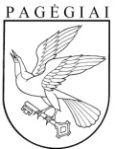 Pagėgių savivaldybės tarybasprendimas ILGALAIKIO MATERIALiojo TURTO PERĖMIMO SAVIVALDYBĖS NUOSAVYBĖN IR JO PERDAVIMO VALDYTI, NAUDOTI IR DISPONUOTI PATIKĖJIMO TEISE2021 m. balandžio 29 d. Nr. T-86PagėgiaiEil. Nr.Mokyklos pavadinimasInventorinis Nr. Turto pavadinimasKiekisVnt.Kaina (Eur)Bendra įsigijimo savikaina (Eur)1.Pagėgių Algimanto Mackaus gimnazija0114140507-0114140521Nešiojamasis kompiuteris HP Probook 470 G5, i5-825OU 4+4GB RAM, optinė pelė15851,8412777,600114145443-0114145450Nešiojamasis kompiuteris HP ProBook 450 G6,OS Windows, krepšys8695,755566,000114138905-011413890915'-15,9' nešiojamasis kompiuteris HP ProBook 450 G35556,602783,0001818137453- 01818137457Stacionarusis kompiuteris Atomik IS115576,812884,05Iš viso3324010,652.Pagėgių sav. Stoniškių pagrindinė mokykla0114138616Nešiojamasis kompiuteris Lenovo E550 3205U /4GB/OS Windows 8.1 OEM, Mode12036,322036,323.Pagėgių sav.Vilkyškių Johaneso Bobrovskio gimnazija01818137598Mokytojų darbo vietų kompiuterių komplektas (2 darbo vietos)3805,862417,58Iš viso3728464,55